Publicado en  el 29/11/2016 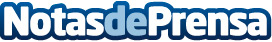 Murcia constituye un grupo de trabajo para definir las líneas de mejora en los servicios de urgencias hospitalariosLo integrarán facultativos y profesionales de Enfermería de las distintas áreas de salud. Durante 2015 los servicios de urgencias hospitalarias del SMS realizaron casi 700.000 atenciones, es decir, más de 2.200 al díaDatos de contacto:Nota de prensa publicada en: https://www.notasdeprensa.es/sanidad-constituye-un-grupo-de-trabajo-para_1 Categorias: Medicina Murcia Medicina alternativa http://www.notasdeprensa.es